Bewerbungfür die Übernahme eines KleingartensHiermit bewerbe ich mich um die Übernahme im Kleingartenverein Klausenweg e.V. Hanau um einen Kleingarten.Name:___________________________Vorname:__________________________________Straße:__________________________________Wohnort:___________________________Telefon – Nr._____________________E-Mail:_____________________________________Familienstand:___________geb.am:_______________Beruf:_________________________Kinder unter 14 Jahren, (bitte Geburtsjahr)_______________________________________Ich bewirtschafte bereits einen Garten:    nein  □    ja, wo ? ________________________Ich habe einen Campingplatz:                  nein  □     ja, wo ? ________________________Ich habe ein Wochenendhaus                  nein  □    ja, wo ? ________________________Ich bin interessiert an der Übernahme eines Kleingartens in der Anlage  Klausenweg:		          □ mit Gartenlaube        □ ohne GartenlaubeIch wäre in der Lage, an dem bisherigen Pächter eine Abstandssumme bis __________Eurozu zahlen.  Hanau, ________________ Unterschrift: _________________________________________□Zutreffendes bitte ankreuzen.Bearbeitungsvermerke des Vereins, ausfüllen von Verein oder Anlage:Eingangsdatum: ______________________________□weitergegeben am: ___________ □ Nachricht ab, am____________________________                                                                                                            Unterschrift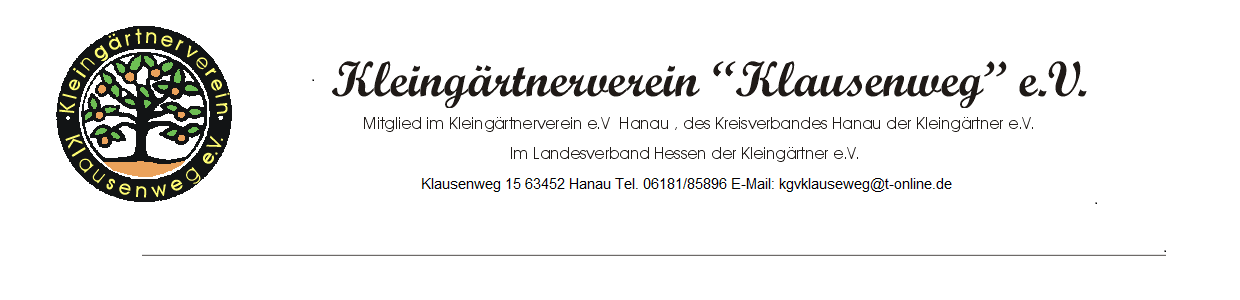 